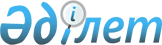 О внесении изменений в решение Железинского районного маслихата от 21 декабря 2022 года № 212/7 "О Железинском районном бюджете на 2023-2025 годы"Решение Железинского районного маслихата Павлодарской области от 28 апреля 2023 года № 14/8
      Железинский районный маслихат РЕШИЛ:
      1. Внести в решение  Железинского районного маслихата "О Железинском районном бюджете на 2023-2025 годы" от 21 декабря 2022 года № 212/7 (зарегистрировано в Реестре государственной регистрации нормативных правовых актов под № 175767) следующие изменения:
      1) пункт 1  изложить в новой редакции: 
       "1. Утвердить Железинский районный бюджет на 2023-2025 годы согласно приложениям 1, 2, 3 соответственно, в том числе на 2023 год в следующих объемах:
      1) доходы – 4841819 тысяч тенге, в том числе:
      налоговые поступления – 1548454 тысячи тенге;
      неналоговые поступления – 19560 тысяч тенге;
      поступления от продажи основного капитала – 129851 тысяча тенге;
      поступления трансфертов – 3143954 тысячи тенге;
      2) затраты – 5148005 тысяч тенге;
      3) чистое бюджетное кредитование – 27655 тысяч тенге, в том числе:
      бюджетные кредиты – 62100 тысяч тенге;
      погашение бюджетных кредитов – 34445 тысяч тенге;
      4) сальдо по операциям с финансовыми активами – 33700 тысяч тенге:
      приобретение финансовых активов – 33700 тысяч тенге;
      5) дефицит (профицит) бюджета – - 367541 тысяча тенге;
      6) финансирование дефицита (использование профицита) бюджета– 367541 тысяча тенге.";
      2) пункт 6 изложить в новой редакции:
      "6. Учесть в районном бюджете на 2023 год целевые текущие трансферты бюджетам сельских округов в следующих размерах:
      119720 тысяч тенге – на реализацию мероприятий по инженерной инфраструктуре в сельских населенных пунктах в рамках проекта "Ауыл-Ел бесігі";
      39709 тысяч тенге – на проведение среднего ремонта и содержания дорог и улиц населенных пунктов;
      64169 тысяч тенге – на проведение мероприятий по благоустройству и санитарии населенных пунктов;
      1915 тысяч тенге – на капитальные расходы государственного органа;
      4210 тысяч тенге – на проведение мероприятий по освещению населенных пунктов.";
      3) приложения 1,2,3 указанного решения изложить в новой редакции согласно приложениям 1,2,3 к настоящему решению. 
      2. Настоящее решение вводится в действие с 1 января 2023 года. Железинский районный бюджет на 2023 год Железинский районный бюджет на 2024 год Железинский районный бюджет на 2025 год
					© 2012. РГП на ПХВ «Институт законодательства и правовой информации Республики Казахстан» Министерства юстиции Республики Казахстан
				
      Председатель районного маслихата 

Т. Даулетов
Приложение 1 
к решению Железинского 
районного маслихата
от 28 апреля 2023 года
№ 14/8Приложение 1
к решению Железинского 
районного маслихата
от 21 декабря 2022 года
 № 212/7
Категория
Категория
Категория
Категория
Сумма 
(тысяч тенге)
Класс
Класс
Класс
Сумма 
(тысяч тенге)
Подкласс
Подкласс
Сумма 
(тысяч тенге)
Наименование
Сумма 
(тысяч тенге)
1
2
3
4
5
1. Доходы
4841819
1
Налоговые поступления
1548454
01
Подоходный налог
723023
1
Корпоративный подоходный налог
103861
2
Индивидуальный подоходный налог
619162
03
Социальный налог
391092
1
Социальный налог
391092
04
Налоги на собственность
401619
1
Налоги на имущество
401619
05
Внутренние налоги на товары, работы и услуги
22545
2
Акцизы
1649
3
Поступления за использование природных и других ресурсов
14204
4
Сборы за ведение предпринимательской и профессиональной деятельности
6692
08
Обязательные платежи, взимаемые за совершение юридически значимых действий и (или) выдачу документов уполномоченными на то государственными органами или должностными лицами
10175
1
Государственная пошлина
10175
2
Неналоговые поступления
19560
01
Доходы от государственной собственности
5854
1
Поступления части чистого дохода государственных предприятий
35
4
Доходы на доли участия в юридических лицах, находящиеся в государственой собственности 
357
5
Доходы от аренды имущества, находящегося в государственной собственности
5431
7
Вознаграждения по кредитам, выданным из государственного бюджета
31
06
Прочие неналоговые поступления
13706
1
Прочие неналоговые поступления
13706
3
Поступления от продажи основного капитала
129851
01
Продажа государственного имущества, закрепленного за государственными учреждениями
129851
1
Продажа государственного имущества, закрепленного за государственными учреждениями
129851
4
Поступления трансфертов 
3143954
01
Трансферты из нижестоящих органов государственного управления
13
3
Трансферты из бюджетов городов районного значения, сел, поселков, сельских округов
13
02
Трансферты из вышестоящих органов государственного управления
3143941
2
Трансферты из областного бюджета
3143941
Функциональная группа
Функциональная группа
Функциональная группа
Функциональная группа
Функциональная группа
Сумма 
(тысяч тенге)
Функциональная подгруппа
Функциональная подгруппа
Функциональная подгруппа
Функциональная подгруппа
Сумма 
(тысяч тенге)
Администратор бюджетных программ
Администратор бюджетных программ
Администратор бюджетных программ
Сумма 
(тысяч тенге)
Программа
Программа
Сумма 
(тысяч тенге)
Наименование
Сумма 
(тысяч тенге)
1
2
3
4
5
6
2. Затраты
5148005
01
Государственные услуги общего характера
697612
1
Представительные, исполнительные и другие органы, выполняющие общие функции государственного управления
228711
112
Аппарат маслихата района (города областного значения)
39326
001
Услуги по обеспечению деятельности маслихата района (города областного значения)
39326
122
Аппарат акима района (города областного значения)
189385
001
Услуги по обеспечению деятельности акима района (города областного значения)
187470
113
Целевые текущие трансферты нижестоящим бюджетам
1915
2
Финансовая деятельность
94421
452
Отдел финансов района (города областного значения)
94421
001
Услуги по реализации государственной политики в области исполнения бюджета и управления коммунальной собственностью района (города областного значения)
41617
003
Проведение оценки имущества в целях налогообложения
834
010
Приватизация, управление коммунальным имуществом, постприватизационная деятельность и регулирование споров, связанных с этим
1970
028
Приобретение имущества в коммунальную собственность
50000
5
Планирование и статистическая деятельность
50903
453
Отдел экономики и бюджетного планирования района (города областного значения)
50903
001
Услуги по реализации государственной политики в области формирования и развития экономической политики, системы государственного планирования
50553
004
Капитальные расходы государственного органа
350
9
Прочие государственные услуги общего характера
323577
454
Отдел предпринимательства и сельского хозяйства района (города областного значения)
53738
001
Услуги по реализации государственной политики на местном уровне в области развития предпринимательства и сельского хозяйства
53738
810
Отдел реального сектора экономики района (города областного значения)
269839
001
Услуги по реализации государственной политики на местном уровне в области жилищно-коммунального хозяйства, пассажирского транспорта, автомобильных дорог, строительства, архитектуры и градостроительства
39306
108
Разработка или корректировка, а также проведение необходимых экспертиз технико-экономических обоснований бюджетных инвестиционных проектов и конкурсных документаций проектов государственно-частного партнерства, концессионных проектов, консультативное сопровождение проектов государственно-частного партнерства и концессионных проектов
2725
113
Целевые текущие трансферты нижестоящим бюджетам
227808
02
Оборона
45249
1
Военные нужды
13574
122
Аппарат акима района (города областного значения)
13574
005
Мероприятия в рамках исполнения всеобщей воинской обязанности
13574
2
Организация работы по чрезвычайным ситуациям
31675
122
Аппарат акима района (города областного значения)
31675
007
Мероприятия по профилактике и тушению степных пожаров районного (городского) масштаба, а также пожаров в населенных пунктах, в которых не созданы органы государственной противопожарной службы
31675
06
Социальная помощь и социальное обеспечение
1031268
1
Социальное обеспечение
38763
451
Отдел занятости и социальных программ района (города областного значения)
38763
005
Государственная адресная социальная помощь
38763
2
Социальная помощь
641605
451
Отдел занятости и социальных программ района (города областного значения)
641605
002
Программа занятости
352295
004
Оказание социальной помощи на приобретение топлива специалистам здравоохранения, образования, социального обеспечения, культуры, спорта и ветеринарии в сельской местности в соответствии с законодательством Республики Казахстан
13800
006
Оказание жилищной помощи
148
007
Социальная помощь отдельным категориям нуждающихся граждан по решениям местных представительных органов
91861
010
Материальное обеспечение детей с инвалидностью, воспитывающихся и обучающихся на дому
663
014
Оказание социальной помощи нуждающимся гражданам на дому
91346
017
Обеспечение нуждающихся лиц с инвалидностью протезно-ортопедическими, сурдотехническими и тифлотехническими средствами, специальными средствами передвижения, обязательными гигиеническими средствами, а также предоставление услуг санаторно-курортного лечения, специалиста жестового языка, индивидуальных помощников в соответствии с индивидуальной программой реабилитации лица с инвалидностью
27614
023
Обеспечение деятельности центров занятости населения
63878
9
Прочие услуги в области социальной помощи и социального обеспечения
350900
451
Отдел занятости и социальных программ района (города областного значения)
350900
001
Услуги по реализации государственной политики на местном уровне в области обеспечения занятости и реализации социальных программ для населения
54288
011
Оплата услуг по зачислению, выплате и доставке пособий и других социальных выплат
949
021
Капитальные расходы государственного органа
26482
050
Обеспечение прав и улучшение качества жизни лиц с инвалидностью в Республике Казахстан
6211
054
Размещение государственного социального заказа в неправительственных организациях
22866
061
Содействие добровольному переселению лиц для повышения мобильности рабочей силы
240000
062
Развитие системы квалификации
104
07 
Жилищно-коммунальное хозяйство
1405408
1
Жилищное хозяйство
109000
810
Отдел реального сектора экономики района (города областного значения)
109000
098
Приобретение жилья коммунального жилищного фонда
109000
2
Коммунальное хозяйство
1276172
810
Отдел реального сектора экономики района (города областного значения)
1276172
012
Функционирование системы водоснабжения и водоотведения
9000
058
Развитие системы водоснабжения и водоотведения в сельских населенных пунктах
1267172
3
Благоустройство населенных пунктов
20236
 810
Отдел реального сектора экономики района (города областного значения)
20236
016
Обеспечение санитарии населенных пунктов
20236
08
Культура, спорт, туризм и информационное пространство
624321
1
Деятельность в области культуры
297007
802
Отдел культуры, физической культуры и спорта района (города областного значения)
296507
005
Поддержка культурно-досуговой работы
283510
025
Обеспечение сохранности историко-культурного наследия и доступа к ним
12997
810
Отдел реального сектора экономики района (города областного значения)
500
013
Развитие объектов культуры
500
2
Спорт
25928
802
Отдел культуры, физической культуры и спорта района (города областного значения)
6888
007
Проведение спортивных соревнований на районном (города областного значения) уровне
6888
810
Отдел реального сектора экономики района (города областного значения)
19040
014
Развитие объектов спорта
19040
3
Информационное пространство
141792
470
Отдел внутренней политики и развития языков района (города областного значения)
29087
005
Услуги по проведению государственной информационной политики
28002
008
Развитие государственного языка и других языков народа Казахстана
1085
802
Отдел культуры, физической культуры и спорта района (города областного значения)
112705
004
Функционирование районных (городских) библиотек
112705
9
Прочие услуги по организации культуры, спорта, туризма и информационного пространства
160094
470
Отдел внутренней политики и развития языков района (города областного значения)
66884
001
Услуги по реализации государственной политики на местном уровне в области информации, укрепления государственности и формирования социального оптимизма граждан, развития языков
30692
004
Реализация мероприятий в сфере молодежной политики
36192
802
Отдел культуры, физической культуры и спорта района (города областного значения)
93210
001
Услуги по реализации государственной политики на местном уровне в области культуры, физической культуры и спорта
27130
032
Капитальные расходы подведомственных государственных учреждений и организаций
66080
09
Топливно-энергетический комплекс и недропользование
10000
1
Топливо и энергетика
10000
810
Отдел реального сектора экономики района (города областного значения)
10000
019
Развитие теплоэнергетической системы
10000
10
Сельское, водное, лесное, рыбное хозяйство, особо охраняемые природные территории, охрана окружающей среды и животного мира, земельные отношения
51091
6
Земельные отношения
31641
463
Отдел земельных отношений района (города областного значения)
31641
001
Услуги по реализации государственной политики в области регулирования земельных отношений на территории района (города областного значения)
29701
006
Землеустройство, проводимое при установлении границ районов, городов областного значения, районного значения, сельских округов, поселков, сел
1940
9
Прочие услуги в области сельского, водного, лесного, рыбного хозяйства, охраны окружающей среды и земельных отношений
19450
453
Отдел экономики и бюджетного планирования района (города областного значения)
19450
099
Реализация мер по оказанию социальной поддержки специалистов
19450
12
Транспорт и коммуникации
444613
1
Автомобильный транспорт
439693
810
Отдел реального сектора экономики района (города областного значения)
439693
043
Обеспечение функционирования автомобильных дорог
53900
044
Капитальный и средний ремонт автомобильных дорог районного значения и улиц населенных пунктов
385793
9
Прочие услуги в сфере транспорта и коммуникаций
4920
810
Отдел реального сектора экономики района (города областного значения)
4920
046
Субсидирование пассажирских перевозок по социально значимым городским (сельским), пригородным и внутрирайонным сообщениям
4920
13
Прочие
148569
3
Поддержка предпринимательской деятельности и защита конкуренции
600
454
Отдел предпринимательства и сельского хозяйства района (города областного значения)
600
006
Поддержка предпринимательской деятельности
600
9
Прочие
147969
452
Отдел финансов района (города областного значения)
32909
012
Резерв местного исполнительного органа района (города областного значения) 
32909
802
Отдел культуры, физической культуры и спорта района (города областного значения)
115060
052
Реализация мероприятий по социальной и инженерной инфраструктуре в сельских населенных пунктах в рамках проекта "Ауыл-Ел бесігі"
115060
14
Обслуживание долга
67 425
1
Обслуживание долга
67 425
452
Отдел финансов района (города областного значения)
67 425
013
Обслуживание долга местных исполнительных органов по выплате вознаграждений и иных платежей по займам из областного бюджета
67 425
15
Трансферты
621949
1
Трансферты
621949
452
Отдел финансов района (города областного значения)
621949
006
Возврат неиспользованных (недоиспользованных) целевых трансфертов
38
038
Субвенции
457675
054
Возврат сумм неиспользованных (недоиспользованных) целевых трансфертов, выделенных из республиканского бюджета за счет целевого трансферта из Национального фонда Республики Казахстан
164236
3. Чистое бюджетное кредитование
27655
Бюджетные кредиты
62100
10
Сельское, водное, лесное, рыбное хозяйство, особо охраняемые природные территории, охрана окружающей среды и животного мира, земельные отношения
62100
9
Прочие услуги в области сельского, водного, лесного, рыбного хозяйства, охраны окружающей среды и земельных отношений
62100
453
Отдел экономики и бюджетного планирования района (города областного значения)
62100
006
Бюджетные кредиты для реализации мер социальной поддержки специалистов
62100
5
Погашение бюджетных кредитов
34445
01
Погашение бюджетных кредитов
34445
1
Погашение бюджетных кредитов, выданных из государственного бюджета
34445
4. Сальдо по операциям с финансовыми активами
33700
Приобретение финансовых активов
33700
13
Прочие
33700
9
Прочие
33700
810
Отдел реального сектора экономики района (города областного значения)
33700
065
Формирование или увеличение уставного капитала юридических лиц
33700
5. Дефицит (профицит) бюджета
-367541
6. Финансирование дефицита (использование профицита) бюджета
367541
7
Поступления займов
62100
01
Внутренние государственные займы
62100
2
Договоры займа
62100
03
Займы, получаемые местным исполнительным органом района (города областного значения) 
62100
16
Погашение займов
34445
1
Погашение займов
34445
452
Отдел финансов района (города областного значения)
34445
008
Погашение долга местного исполнительного органа перед вышестоящим бюджетом
34445Приложение 2 
к решению Железинского 
районного маслихата
от 28 апреля 2023 года
№ 14/8Приложение 2
к решению Железинского 
районного маслихата
от 21 декабря 2022 года
 № 212/7
Категория
Категория
Категория
Категория
Сумма 
(тысяч тенге)
Класс
Класс
Класс
Сумма 
(тысяч тенге)
Подкласс
Подкласс
Сумма 
(тысяч тенге)
Наименование
Сумма 
(тысяч тенге)
1
2
3
4
5
1. Доходы
2276482
1
Налоговые поступления
1694879
01
Подоходный налог
829560
1
Корпоративный подоходный налог
113520
2
Индивидуальный подоходный налог
716040
03
Социальный налог
428637
1
Социальный налог
428637
04
Налоги на собственность
402326
1
Налоги на имущество
402326
05
Внутренние налоги на товары, работы и услуги
23671
2
Акцизы
1731
3
Поступления за использование природных и других ресурсов
14913
4
Сборы за ведение предпринимательской и профессиональной деятельности
7027
08
Обязательные платежи, взимаемые за совершение юридически значимых действий и (или) выдачу документов уполномоченными на то государственными органами или должностными лицами
10685
1
Государственная пошлина
10685
2
Неналоговые поступления
6891
01
Доходы от государственной собственности
4570
1
Поступления части чистого дохода государственных предприятий
37
4
Доходы на доли участия в юридических лицах, находящиеся в государственой собственности 
375
5
Доходы от аренды имущества, находящегося в государственной собственности
4125
7
Вознаграждения по кредитам, выданным из государственного бюджета
33
06
Прочие неналоговые поступления
2321
1
Прочие неналоговые поступления
2321
3
Поступления от продажи основного капитала
28746
01
Продажа государственного имущества, закрепленного за государственными учреждениями
28746
1
Продажа государственного имущества, закрепленного за государственными учреждениями
28746
4
Поступления трансфертов 
545966
02
Трансферты из вышестоящих органов государственного управления
545966
2
Трансферты из областного бюджета
545966
Функциональная группа
Функциональная группа
Функциональная группа
Функциональная группа
Функциональная группа
Сумма 
(тысяч тенге)
Функциональная подгруппа
Функциональная подгруппа
Функциональная подгруппа
Функциональная подгруппа
Сумма 
(тысяч тенге)
Администратор бюджетных программ
Администратор бюджетных программ
Администратор бюджетных программ
Сумма 
(тысяч тенге)
Программа
Программа
Сумма 
(тысяч тенге)
Наименование
Сумма 
(тысяч тенге)
1
2
3
4
5
6
2. Затраты
2276482
01
Государственные услуги общего характера
425186
1
Представительные, исполнительные и другие органы, выполняющие общие функции государственного управления
227962
112
Аппарат маслихата района (города областного значения)
40208
001
Услуги по обеспечению деятельности маслихата района (города областного значения)
40208
122
Аппарат акима района (города областного значения)
187754
001
Услуги по обеспечению деятельности акима района (города областного значения)
187754
2
Финансовая деятельность
46354
452
Отдел финансов района (города областного значения)
46354
001
Услуги по реализации государственной политики в области исполнения бюджета и управления коммунальной собственностью района (города областного значения)
43342
003
Проведение оценки имущества в целях налогообложения
875
010
Приватизация, управление коммунальным имуществом, постприватизационная деятельность и регулирование споров, связанных с этим
2137
5
Планирование и статистическая деятельность
54504
453
Отдел экономики и бюджетного планирования района (города областного значения)
54504
001
Услуги по реализации государственной политики в области формирования и развития экономической политики, системы государственного планирования
54504
9
Прочие государственные услуги общего характера
96366
454
Отдел предпринимательства и сельского хозяйства района (города областного значения)
56502
001
Услуги по реализации государственной политики на местном уровне в области развития предпринимательства и сельского хозяйства
56502
810
Отдел реального сектора экономики района (города областного значения)
39864
001
Услуги по реализации государственной политики на местном уровне в области жилищно-коммунального хозяйства, пассажирского транспорта, автомобильных дорог, строительства, архитектуры и градостроительства
39864
02
Оборона
43133
1
Военные нужды
14453
122
Аппарат акима района (города областного значения)
14453
005
Мероприятия в рамках исполнения всеобщей воинской обязанности
14453
2
Организация работы по чрезвычайным ситуациям
28680
122
Аппарат акима района (города областного значения)
28680
007
Мероприятия по профилактике и тушению степных пожаров районного (городского) масштаба, а также пожаров в населенных пунктах, в которых не созданы органы государственной противопожарной службы
28680
06
Социальная помощь и социальное обеспечение
398259
1
Социальное обеспечение
20022
451
Отдел занятости и социальных программ района (города областного значения)
20022
005
Государственная адресная социальная помощь
20022
2
Социальная помощь
313316
451
Отдел занятости и социальных программ района (города областного значения)
313316
002
Программа занятости
28218
004
Оказание социальной помощи на приобретение топлива специалистам здравоохранения, образования, социального обеспечения, культуры, спорта и ветеринарии в сельской местности в соответствии с законодательством Республики Казахстан
14490
006
Оказание жилищной помощи
155
007
Социальная помощь отдельным категориям нуждающихся граждан по решениям местных представительных органов
93810
010
Материальное обеспечение детей с инвалидностью, воспитывающихся и обучающихся на дому
696
014
Оказание социальной помощи нуждающимся гражданам на дому
92615
017
Обеспечение нуждающихся лиц с инвалидностью протезно-ортопедическими, сурдотехническими и тифлотехническими средствами, специальными средствами передвижения, обязательными гигиеническими средствами, а также предоставление услуг санаторно-курортного лечения, специалиста жестового языка, индивидуальных помощников в соответствии с индивидуальной программой реабилитации лица с инвалидностью
16185
023
Обеспечение деятельности центров занятости населения
67147
9
Прочие услуги в области социальной помощи и социального обеспечения
64921
451
Отдел занятости и социальных программ района (города областного значения)
64921
001
Услуги по реализации государственной политики на местном уровне в области обеспечения занятости и реализации социальных программ для населения
56699
011
Оплата услуг по зачислению, выплате и доставке пособий и других социальных выплат
996
054
Размещение государственного социального заказа в неправительственных организациях
7226
07
Жилищно-коммунальное хозяйство
21000
3
Благоустройство населенных пунктов
21000
810
Отдел реального сектора экономики района (города областного значения)
21000
016
Обеспечение санитарии населенных пунктов
21000
08
Культура, спорт, туризм и информационное пространство
709935
1
Деятельность в области культуры
361641
802
Отдел культуры, физической культуры и спорта района (города областного значения)
361641
005
Поддержка культурно-досуговой работы
347037
025
Обеспечение сохранности историко-культурного наследия и доступа к ним
14604
2
Спорт
3272
802
Отдел культуры, физической культуры и спорта района (города областного значения)
3272
007
Проведение спортивных соревнований на районном (города областного значения) уровне
3272
3
Информационное пространство
155191
470
Отдел внутренней политики и развития языков района (города областного значения)
30541
005
Услуги по проведению государственной информационной политики
29402
008
Развитие государственного языка и других языков народа Казахстана
1139
802
Отдел культуры, физической культуры и спорта района (города областного значения)
124650
004
Функционирование районных (городских) библиотек
124650
9
Прочие услуги по организации культуры, спорта, туризма и информационного пространства
189831
470
Отдел внутренней политики и развития языков района (города областного значения)
72118
001
Услуги по реализации государственной политики на местном уровне в области информации, укрепления государственности и формирования социального оптимизма граждан, развития языков
30139
004
Реализация мероприятий в сфере молодежной политики
41979
802
Отдел культуры, физической культуры и спорта района (города областного значения)
117713
001
Услуги по реализации государственной политики на местном уровне в области культуры, физической культуры и спорта
29343
032
Капитальные расходы подведомственных государственных учреждений и организаций
88370
10
Сельское, водное, лесное, рыбное хозяйство, особо охраняемые природные территории, охрана окружающей среды и животного мира, земельные отношения
50798
6
Земельные отношения
30375
463
Отдел земельных отношений района (города областного значения)
30375
001
Услуги по реализации государственной политики в области регулирования земельных отношений на территории района (города областного значения)
30375
9
Прочие услуги в области сельского, водного, лесного, рыбного хозяйства, охраны окружающей среды и земельных отношений
20423
453
Отдел экономики и бюджетного планирования района (города областного значения)
20423
099
Реализация мер по оказанию социальной поддержки специалистов
20423
12
Транспорт и коммуникации
61861
1
Автомобильный транспорт
56695
810
Отдел реального сектора экономики района (города областного значения)
56695
043
Обеспечение функционирования автомобильных дорог
56695
9
Прочие услуги в сфере транспорта и коммуникаций
5166
810
Отдел реального сектора экономики района (города областного значения)
5166
046
Субсидирование пассажирских перевозок по социально значимым городским (сельским), пригородным и внутрирайонным сообщениям
5166
13
Прочие
37357
3
Поддержка предпринимательской деятельности и защита конкуренции
630
454
Отдел предпринимательства и сельского хозяйства района (города областного значения)
630
006
Поддержка предпринимательской деятельности
630
9
Прочие
36727
452
Отдел финансов района (города областного значения)
36727
012
Резерв местного исполнительного органа района (города областного значения) 
36727
14
Обслуживание долга
67 427
1
Обслуживание долга
67 427
452
Отдел финансов района (города областного значения)
67 427
013
Обслуживание долга местных исполнительных органов по выплате вознаграждений и иных платежей по займам из областного бюджета
67 427
15
Трансферты
461526
1
Трансферты
461526
452
Отдел финансов района (города областного значения)
461526
038
Субвенции
461526
3. Чистое бюджетное кредитование
-34445
Бюджетные кредиты
0
10
Сельское, водное, лесное, рыбное хозяйство, особо охраняемые природные территории, охрана окружающей среды и животного мира, земельные отношения
0
9
Прочие услуги в области сельского, водного, лесного, рыбного хозяйства, охраны окружающей среды и земельных отношений
0
453
Отдел экономики и бюджетного планирования района (города областного значения)
0
006
Бюджетные кредиты для реализации мер социальной поддержки специалистов
0
5
Погашение бюджетных кредитов
34445
01
Погашение бюджетных кредитов
34445
1
Погашение бюджетных кредитов, выданных из государственного бюджета
34445
4. Сальдо по операциям с финансовыми активами
0
Приобретение финансовых активов
0
5. Дефицит (профицит) бюджета
34445
6. Финансирование дефицита (использование профицита) бюджета
-34445
16
Погашение займов
34445
1
Погашение займов
34445
452
Отдел финансов района (города областного значения)
34445
008
Погашение долга местного исполнительного органа перед вышестоящим бюджетом
34445Приложение 3 
к решению Железинского 
районного маслихата
от 28 апреля 2023 года
№ 14/8Приложение 3
к решению Железинского
районного маслихата
от 21 декабря 2022 года
№ 212/7
Категория
Категория
Категория
Категория
Сумма 
(тысяч тенге)
Класс
Класс
Класс
Сумма 
(тысяч тенге)
Подкласс
Подкласс
Сумма 
(тысяч тенге)
Наименование
Сумма 
(тысяч тенге)
1
2
3
4
5
1. Доходы
2461830
1
Налоговые поступления
1815359
01
Подоходный налог
916289
1
Корпоративный подоходный налог
123851
2
Индивидуальный подоходный налог
792438
03
Социальный налог
448354
1
Социальный налог
448354
04
Налоги на собственность
415039
1
Налоги на имущество
415039
05
Внутренние налоги на товары, работы и услуги
24565
2
Акцизы
1801
3
Поступления за использование природных и других ресурсов
15456
4
Сборы за ведение предпринимательской и профессиональной деятельности
7308
08
Обязательные платежи, взимаемые за совершение юридически значимых действий и (или) выдачу документов уполномоченными на то государственными органами или должностными лицами
11112
1
Государственная пошлина
11112 
2
Неналоговые поступления
7226
01
Доходы от государственной собственности
4806
1
Поступления части чистого дохода государственных предприятий
38
4
Доходы на доли участия в юридических лицах, находящиеся в государственой собственности 
390
5
Доходы от аренды имущества, находящегося в государственной собственности
4348
7
Вознаграждения по кредитам, выданным из государственного бюджета
30
06
Прочие неналоговые поступления
2420
1
Прочие неналоговые поступления
2420
3
Поступления от продажи основного капитала
29898
01
Продажа государственного имущества, закрепленного за государственными учреждениями
29898
1
Продажа государственного имущества, закрепленного за государственными учреждениями
29898
4
Поступления трансфертов 
609347
02
Трансферты из вышестоящих органов государственного управления
609347
2
Трансферты из областного бюджета
609347
Функциональная группа
Функциональная группа
Функциональная группа
Функциональная группа
Функциональная группа
Сумма 
(тысяч тенге)
Функциональная подгруппа
Функциональная подгруппа
Функциональная подгруппа
Функциональная подгруппа
Сумма 
(тысяч тенге)
Администратор бюджетных программ
Администратор бюджетных программ
Администратор бюджетных программ
Сумма 
(тысяч тенге)
Программа
Программа
Сумма 
(тысяч тенге)
Наименование
Сумма 
(тысяч тенге)
1
2
3
4
5
6
2. Затраты
2461830
01
Государственные услуги общего характера
446265
1
Представительные, исполнительные и другие органы, выполняющие общие функции государственного управления
237817
112
Аппарат маслихата района (города областного значения)
41284
001
Услуги по обеспечению деятельности маслихата района (города областного значения)
41284
122
Аппарат акима района (города областного значения)
196533
001
Услуги по обеспечению деятельности акима района (города областного значения)
196533
2
Финансовая деятельность
49071
452
Отдел финансов района (города областного значения)
49071
001
Услуги по реализации государственной политики в области исполнения бюджета и управления коммунальной собственностью района (города областного значения)
45939
003
Проведение оценки имущества в целях налогообложения
910
010
Приватизация, управление коммунальным имуществом, постприватизационная деятельность и регулирование споров, связанных с этим
2222
5
Планирование и статистическая деятельность
57357
453
Отдел экономики и бюджетного планирования района (города областного значения)
57357
001
Услуги по реализации государственной политики в области формирования и развития экономической политики, системы государственного планирования
57357
9
Прочие государственные услуги общего характера
102020
454
Отдел предпринимательства и сельского хозяйства района (города областного значения)
59884
001
Услуги по реализации государственной политики на местном уровне в области развития предпринимательства и сельского хозяйства
59884
810
Отдел реального сектора экономики района (города областного значения)
42136
001
Услуги по реализации государственной политики на местном уровне в области жилищно-коммунального хозяйства, пассажирского транспорта, автомобильных дорог, строительства, архитектуры и градостроительства
42136
02
Оборона
48746
1
Военные нужды
15435
122
Аппарат акима района (города областного значения)
15435
005
Мероприятия в рамках исполнения всеобщей воинской обязанности
15435
2
Организация работы по чрезвычайным ситуациям
33311
122
Аппарат акима района (города областного значения)
33311
007
Мероприятия по профилактике и тушению степных пожаров районного (городского) масштаба, а также пожаров в населенных пунктах, в которых не созданы органы государственной противопожарной службы
33311
06
Социальная помощь и социальное обеспечение
414440
1
Социальное обеспечение
20523
451
Отдел занятости и социальных программ района (города областного значения)
20523
005
Государственная адресная социальная помощь
20523
2
Социальная помощь
324713
451
Отдел занятости и социальных программ района (города областного значения)
324713
002
Программа занятости
29629
004
Оказание социальной помощи на приобретение топлива специалистам здравоохранения, образования, социального обеспечения, культуры, спорта и ветеринарии в сельской местности в соответствии с законодательством Республики Казахстан
15215
006
Оказание жилищной помощи
163
007
Социальная помощь отдельным категориям нуждающихся граждан по решениям местных представительных органов
96501
010
Материальное обеспечение детей с инвалидностью, воспитывающихся и обучающихся на дому
731
014
Оказание социальной помощи нуждающимся гражданам на дому
94343
017
Обеспечение нуждающихся лиц с инвалидностью протезно-ортопедическими, сурдотехническими и тифлотехническими средствами, специальными средствами передвижения, обязательными гигиеническими средствами, а также предоставление услуг санаторно-курортного лечения, специалиста жестового языка, индивидуальных помощников в соответствии с индивидуальной программой реабилитации лица с инвалидностью
16994
023
Обеспечение деятельности центров занятости населения
71137
9
Прочие услуги в области социальной помощи и социального обеспечения
69204
451
Отдел занятости и социальных программ района (города областного значения)
69204
001
Услуги по реализации государственной политики на местном уровне в области обеспечения занятости и реализации социальных программ для населения
60571
011
Оплата услуг по зачислению, выплате и доставке пособий и других социальных выплат
1046
054
Размещение государственного социального заказа в неправительственных организациях
7587
07
Жилищно-коммунальное хозяйство
21840
3
Благоустройство населенных пунктов
21840
810
Отдел реального сектора экономики района (города областного значения)
21840
016
Обеспечение санитарии населенных пунктов
21840
08
Культура, спорт, туризм и информационное пространство
815680
1
Деятельность в области культуры
461364
802
Отдел культуры, физической культуры и спорта района (города областного значения)
461364
005
Поддержка культурно-досуговой работы
439699
025
Обеспечение сохранности историко-культурного наследия и доступа к ним
21665
2
Спорт
3409
802
Отдел культуры, физической культуры и спорта района (города областного значения)
3409
007
Проведение спортивных соревнований на районном (города областного значения) уровне
3409
3
Информационное пространство
218171
470
Отдел внутренней политики и развития языков района (города областного значения)
 31763
005
Услуги по проведению государственной информационной политики
30578
008
Развитие государственного языка и других языков народа Казахстана
1185
802
Отдел культуры, физической культуры и спорта района (города областного значения)
186408
004
Функционирование районных (городских) библиотек
186408
9
Прочие услуги по организации культуры, спорта, туризма и информационного пространства
132736
470
Отдел внутренней политики и развития языков района (города областного значения)
99831
001
Услуги по реализации государственной политики на местном уровне в области информации, укрепления государственности и формирования социального оптимизма граждан, развития языков
31681
004
Реализация мероприятий в сфере молодежной политики
68150
802
Отдел культуры, физической культуры и спорта района (города областного значения)
32905
001
Услуги по реализации государственной политики на местном уровне в области культуры, физической культуры и спорта
31714
032
Капитальные расходы подведомственных государственных учреждений и организаций
1191
10
Сельское, водное, лесное, рыбное хозяйство, особо охраняемые природные территории, охрана окружающей среды и животного мира, земельные отношения
53568
6
Земельные отношения
32124
463
Отдел земельных отношений района (города областного значения)
32124
001
Услуги по реализации государственной политики в области регулирования земельных отношений на территории района (города областного значения)
32124
9
Прочие услуги в области сельского, водного, лесного, рыбного хозяйства, охраны окружающей среды и земельных отношений
21444
453
Отдел экономики и бюджетного планирования района (города областного значения)
21444
099
Реализация мер по оказанию социальной поддержки специалистов
21444
12
Транспорт и коммуникации
64231
1
Автомобильный транспорт
58858
810
Отдел реального сектора экономики района (города областного значения)
58858
043
Обеспечение функционирования автомобильных дорог
58858
9
Прочие услуги в сфере транспорта и коммуникаций
5373
810
Отдел реального сектора экономики района (города областного значения)
5373
046
Субсидирование пассажирских перевозок по социально значимым городским (сельским), пригородным и внутрирайонным сообщениям
5373
13
Прочие
39973
3
Поддержка предпринимательской деятельности и защита конкуренции
655
454
Отдел предпринимательства и сельского хозяйства района (города областного значения)
655
006
Поддержка предпринимательской деятельности
655
9
Прочие
39318
452
Отдел финансов района (города областного значения)
39318
012
Резерв местного исполнительного органа района (города областного значения) 
39318
14
Обслуживание долга
67 424
1
Обслуживание долга
67 424
452
Отдел финансов района (города областного значения)
67 424
013
Обслуживание долга местных исполнительных органов по выплате вознаграждений и иных платежей по займам из областного бюджета
67 424
15
Трансферты
489663
1
Трансферты
489663
452
Отдел финансов района (города областного значения)
489663
038
Субвенции
489663
3. Чистое бюджетное кредитование
-34297
Бюджетные кредиты
0
10
Сельское, водное, лесное, рыбное хозяйство, особо охраняемые природные территории, охрана окружающей среды и животного мира, земельные отношения
0
9
Прочие услуги в области сельского, водного, лесного, рыбного хозяйства, охраны окружающей среды и земельных отношений
0
453
Отдел экономики и бюджетного планирования района (города областного значения)
0
006
Бюджетные кредиты для реализации мер социальной поддержки специалистов
0
5
Погашение бюджетных кредитов
34297
01
Погашение бюджетных кредитов
34297
1
Погашение бюджетных кредитов, выданных из государственного бюджета
34297
4. Сальдо по операциям с финансовыми активами
0
Приобретение финансовых активов
0
5. Дефицит (профицит) бюджета
34297
6. Финансирование дефицита (использование профицита) бюджета
-34297
16
Погашение займов
34297
1
Погашение займов
34297
452
Отдел финансов района (города областного значения)
34297
008
Погашение долга местного исполнительного органа перед вышестоящим бюджетом
34297